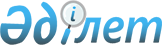 Қызылорда облысы Қазалы аудандық мәслихатының 2023 жылғы 22 желтоқсандағы №161 "2024-2026 жылдарға арналған Көларық ауылдық округінің бюджеті туралы" шешіміне өзгерістер енгізу туралыҚызылорда облысы Қазалы аудандық мәслихатының 2024 жылғы 6 мамырдағы № 240 шешімі
      Қызылорда облысы Қазалы аудандық мәслихаты ШЕШІМ ҚАБЫЛДАДЫ:
      1. Қызылорда облысы Қазалы аудандық мәслихатының "2024-2026 жылдарға арналған Көларық ауылдық округінің бюджеті туралы" 2023 жылғы 22 желтоқсандағы №161 шешіміне мынадай өзгерістер енгізілсін:
      1-тармақ жаңа редакцияда жазылсын:
      "1. 2024-2026 жылдарға арналған Көларық ауылдық округінің бюджеті 1, 2, 3–қосымшаларға сәйкес, оның ішінде 2024 жылға мынадай көлемдерде бекітілсін:
      1) кірістер – 99770 мың теңге, оның ішінде:
      салықтық түсімдер – 4960 мың теңге;
      салықтық емес түсімдер – 556 мың теңге;
      негізгі капиталды сатудан түсетін түсімдер – 200 мың теңге;
      трансферттер түсімі – 94054 мың теңге;
      2) шығындар – 100558 мың теңге, оның ішінде;
      3) таза бюджеттік кредиттеу – 0;
      бюджеттік кредиттер – 0;
      бюджеттік кредиттерді өтеу – 0;
      4) қаржы активтерімен операциялар бойынша сальдо – 0;
      қаржы активтерін сатып алу – 0;
      мемлекеттің қаржы активтерін сатудан түсетін түсімдер – 0;
      5) бюджет тапшылығы (профициті) – -788 мың теңге;
      6) бюджет тапшылығын қаржыландыру (профицитті пайдалану) – 788 мың теңге;
      қарыздар түсімі – 0;
      қарыздарды өтеу – 0;
      бюджет қаражатының пайдаланылатын қалдықтары – 788 мың теңге.".
      2. Аталған шешімнің 1-қосымшасы осы шешімнің 1-қосымшасына сәйкес жаңа редакцияда жазылсын.
      3. Осы шешім 2024 жылғы 1 қаңтардан бастап қолданысқа енгізіледі. 2024 жылға арналған Көларық ауылдық округінің бюджеті
					© 2012. Қазақстан Республикасы Әділет министрлігінің «Қазақстан Республикасының Заңнама және құқықтық ақпарат институты» ШЖҚ РМК
				
      Қазалы аудандық мәслихатының төрағасы 

Ғ.Әліш
Қазалы аудандық мәслихатының
2024 жылғы "06" мамырдағы
№240 шешіміне 1-қосымшаҚазалы аудандық мәслихатының
2023 жылғы "22" желтоқсандағы
№161 шешіміне 1-қосымша
Санаты
Санаты
Санаты
Санаты
Сомасы, мың теңге
Сыныбы
Сыныбы
Сыныбы
Сомасы, мың теңге
Кіші сыныбы
Кіші сыныбы
Сомасы, мың теңге
Атауы
Сомасы, мың теңге
1. Кірістер
99770
1
Салықтық түсімдер
4960
01
Табыс салығы
1689
2
Жеке табыс салығы
1689
04
Меншiкке салынатын салықтар
3247
1
Мүлiкке салынатын салықтар
112
3
Жер салығы
357
4
Көлiк құралдарына салынатын салық
2778
05
Тауарларға, жұмыстарға және қызметтер көрсетуге салынатын ішкі салықтар
24
3
Табиғи және басқа ресурстарды пайдаланғаны үшін түсетін түсімдер
4
4
Кәсiпкерлiк және кәсiби қызметтi жүргiзгенi үшiн алынатын алымдар
20
2
Салықтық емес түсімдер
556
01
Аудандық маңызы бар қала, ауыл, кент, ауылдық округ коммуналдық меншігінің мүлкін жалға беру
556
5
Мемлекет меншігіндегі мүлікті жалға беруден түсетін кірістер
556
3
Негізгі капиталды сатудан түсетін түсімдер
200
03
Жерді және материалдық емес активтерді сату
200
1
Жерді сату
200
4
Трансферттердің түсімдері
94054
02
Мемлекеттiк басқарудың жоғары тұрған органдарынан түсетiн трансферттер
94054
3
Аудандардың (облыстық маңызы бар қаланың) бюджетінен трансферттер
94054
Функционалдық топ
Функционалдық топ
Функционалдық топ
Функционалдық топ
Бюджеттік бағдарламалардың әкiмшiсi
Бюджеттік бағдарламалардың әкiмшiсi
Бюджеттік бағдарламалардың әкiмшiсi
Бағдарлама
Бағдарлама
Атауы
2. Шығындар
100558
01
Жалпы сипаттағы мемлекеттiк көрсетілетін қызметтер
53147
124
Аудандық маңызы бар қала, ауыл, кент, ауылдық округ әкімінің аппараты
53147
001
Аудандық маңызы бар қала, ауыл, кент, ауылдық округ әкімінің қызметін қамтамасыз ету жөніндегі қызметтер
52787
022
Мемлекеттік органның күрделі шығыстары
360
07
Тұрғын үй-коммуналдық шаруашылық
20268
124
Аудандық маңызы бар қала, ауыл, кент, ауылдық округ әкімінің аппараты
20268
008
Елді мекендердегі көшелерді жарықтандыру
4003
009
Елді мекендердің санитариясын қамтамасыз ету
622
011
Елді мекендерді абаттандыру мен көгалдандыру
15643
08
Мәдениет, спорт, туризм және ақпараттық кеңістiк
26344
124
Аудандық маңызы бар қала, ауыл, кент, ауылдық округ әкімінің аппараты
26344
006
Жергілікті деңгейде мәдени-демалыс жұмысын қолдау
26344
12
Көлiк және коммуникация
799
124
Аудандық маңызы бар қала, ауыл, кент, ауылдық округ әкімінің аппараты
799
013
Аудандық маңызы бар қалаларда, ауылдарда, кенттерде, ауылдық округтерде автомобиль жолдарының жұмыс істеуін қамтамасыз ету
799
15
Трансферттер
0
124
Аудандық маңызы бар қала, ауыл, кент, ауылдық округ әкімінің аппараты
0
048
Пайдаланылмаған (толық пайдаланылмаған) нысаналы трансферттерді қайтару
0
3. Таза бюджеттік кредиттеу
0
Бюджеттік кредиттер
0
Бюджеттік кредиттерді өтеу
0
4. Қаржы активтері мен операциялар бойынша сальдо
0
Қаржы активтерін сатып алу
0
Мемлекеттің қаржы активтерін сатудан түсетін түсімдер
0
5. Бюджет тапшылығы (профициті)
-788
6.Бюджет тапшылығын қаржыландыру (профицитін пайдалану)
788
8
Бюджет қаражатының пайдаланылатын қалдықтары
788
01
Бюджет қаражаты қалдықтары
788
1
Бюджет қаражатының бос қалдықтары
788